Перечень муниципального имущества сельского поселения«Усть-Наринзорское» на 2022 год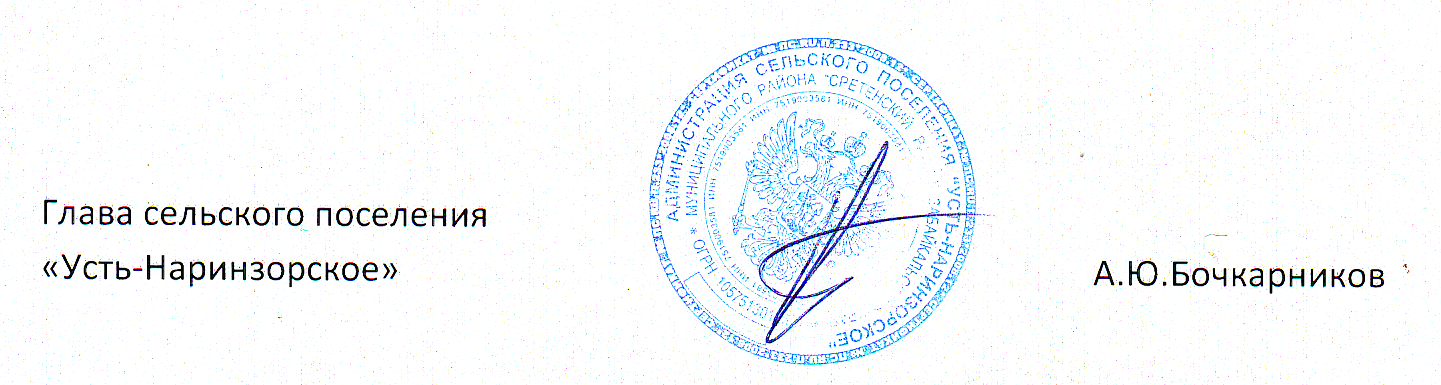 №п/пНаименование правообладателяНаименование объектаАдрес объектаПримечаниеПраво пользования1Муниципальное образование, Сретенский район1.Жилой дом2.Жилой дом3.Жилой дом4. Жилой домУл.Колхозная 10Ул.Набережная 14Ул. Заречная 20Ул.Строителей 12.квартира 135кв.м1960г54кв.м1960г42кв.м1961г42кв.м1962гбезвозмездноебезвозмездноебезвозмездноебезвозмездное2Муниципальное образование, Сретенский район1.Водонапорная башня2.Водонапорная башня3.Скважина4.Здание» Пожарное депо»Ул.Новая 16АУл.Центральная 4АУл.Клубная№ 010101001 0,900кв.м1971г№010101002 0,900 кв.м 1968г№ 010101003 1981г№ 010101004 1979гбезвозмездноебезвозмездноебезвозмездноебезвозмездное3Муниципальное образование, Сретенский районГрузовой фургон УАЗ 3909952011г № 01500002безвозмездное4Муниципальное образование, Сретенский районАвтомобильные дороги общего пользования, мосты в границах населенных пунктов сельского поселения «Усть-Наринзорское»С.Усть-Наринзор12 кмМосты-5безвозмездное5Муниципальное образование, Сретенский район1.Кладбище2.Кладбище3.КладбищеС.Усть-НаринзорС.ДелюнС.Кокертай1,1 га0,5 га0,4 габезвозмездноебезвозмездноебезвозмездное6Муниципальное образование, Сретенский районСкотомогильникС.Усть-Наринзор1 габезвозмездное7Муниципальное образование, Сретенский район«Памятник в честь воинов-земляков, погибших в годы ВОВ»С.Усть-Наринзор ул. Клубная 12.А1Безвозмездное8Муниципальное образование, Сретенский районМУК БИКДО сельского поселения «Усть-Наринзорское»Здание библиотекиЗдание дома культурыЗдание клуба673542,Забайкальский край,Сретенский район, с.Усть-НаринзорУл.Центральная 26Ул.Центральная 4С.Делюн ул.Центральная 2148 кв.м 1966г № 01010003173,4 кв.м 1988г № 0101000454кв.м 1989г № 01010007безвозмездноеоперативноебезвозмездное